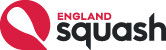 Social Media Acceptable Use Statement & Guidance For Young PeopleEngland Squash understand and promote the importance of new technology for children and young people’s development. However we recognise that relevant safeguards need to be put in place by sports clubs to ensure children and young people remain safe whilst online or using social media.We ask that all parents / carers spend a few minutes to read through and discuss this statement with their child/children and then sign and return this form to the ………………………………… (Insert name of sports coach or club welfare officer) at the …………………………………... (Insert name of club / organisation). 
I will be responsible for my behaviour when using the internet and social media at the sports club, including the content I access and how I conduct myself. I understand how to report incidents online immediately and feel confident to do so.
I will not deliberately create, browse or access material that could be considered offensive or illegal. If I accidentally come across any such material, I will report this to a member of staff.
I will not use social media or the internet to send anyone material that could be considered threatening, offensive, upsetting, bullying or illegal.
I understand that all my use of internet and social media is potentially visible to everyone in the online world and that any issues involving my behaviour may be addressed by my coach or other staff members at the club. 
I will not give out any of my personal information such as name, age, address or telephone number online.
I will not share my passwords with anyone else.
I will not arrange to meet someone that I have met online unless accompanied by a member of staff or parent/carer.I understand that these rules are designed to keep me safe and if they are not followed my parents/carers may be contacted.We have discussed this statement and ……………………………………...(Insert child’s name) agrees to support the safe use of the internet and social media at ………………………..…….(Insert name of club / organisation).Parent’s / carer’s name:Insert nameParents / carer’s signature:Date:Insert dateChild’s name:Insert nameChild’s signature:Date:Insert date